Благотворительный проект. Акция «Крышечка в радость»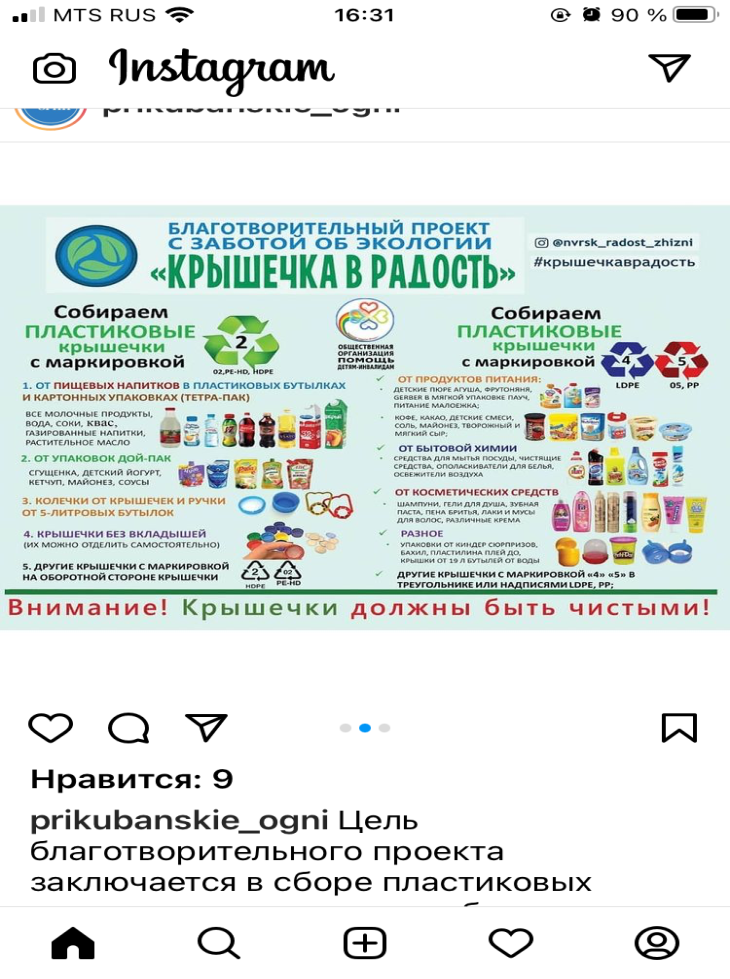 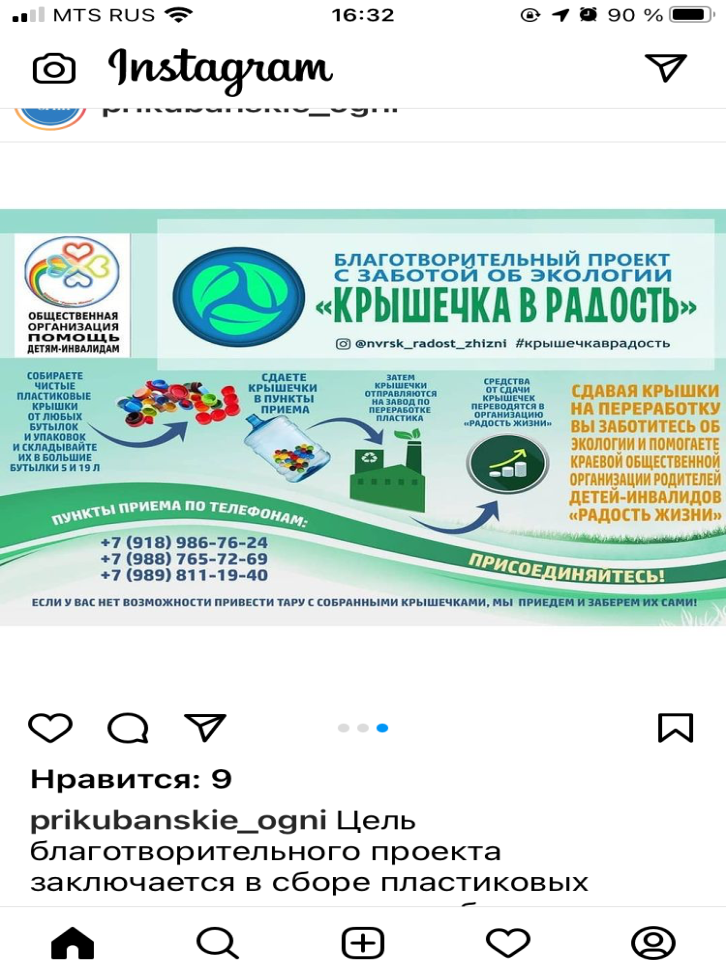 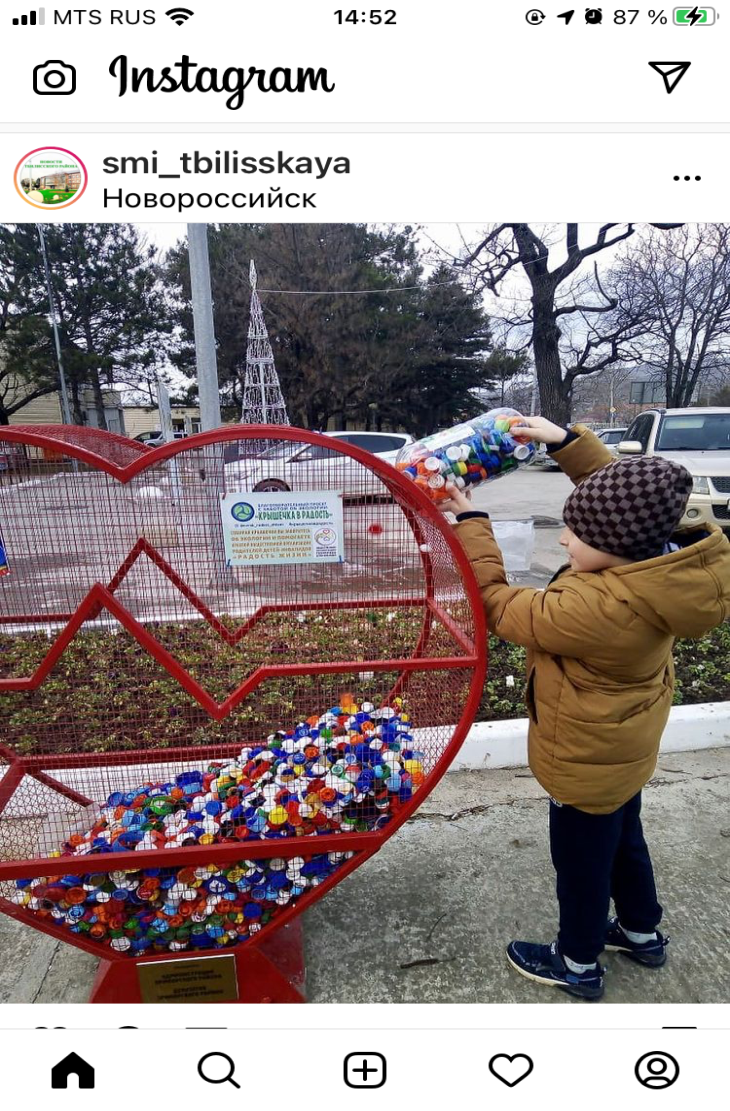 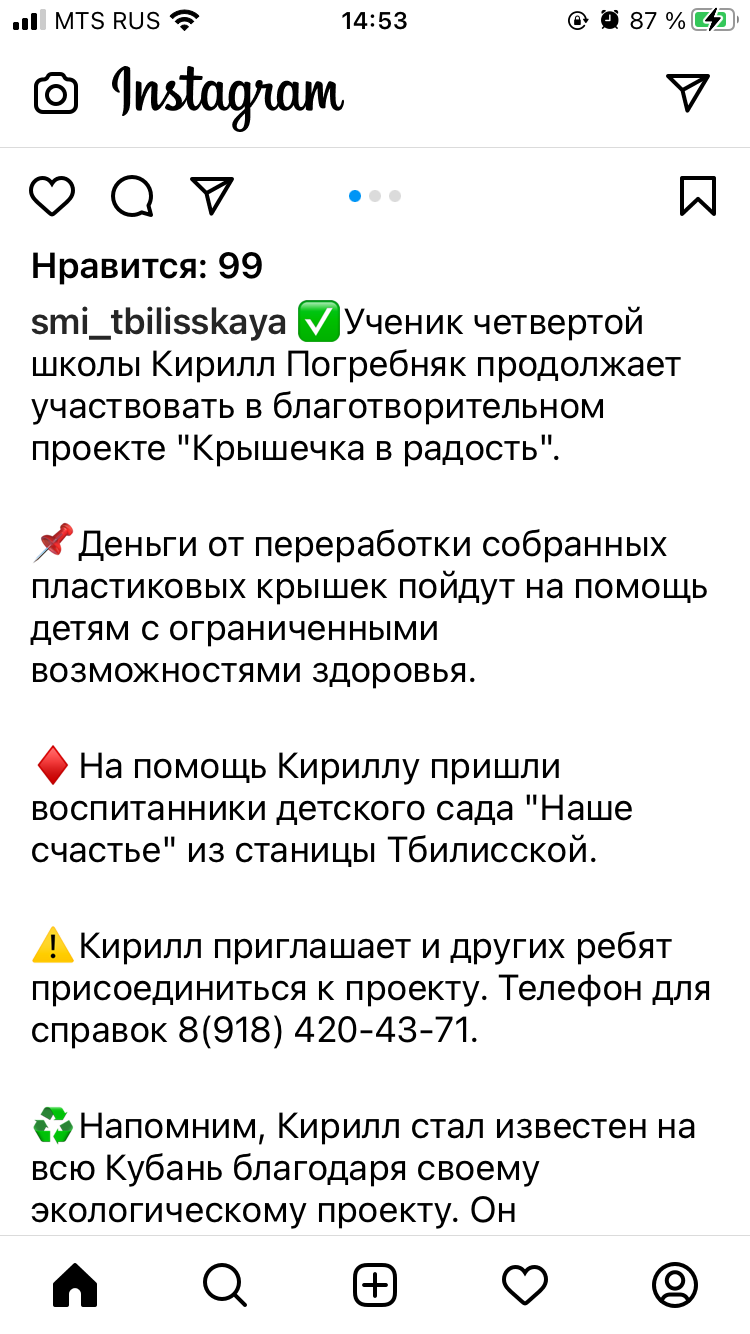 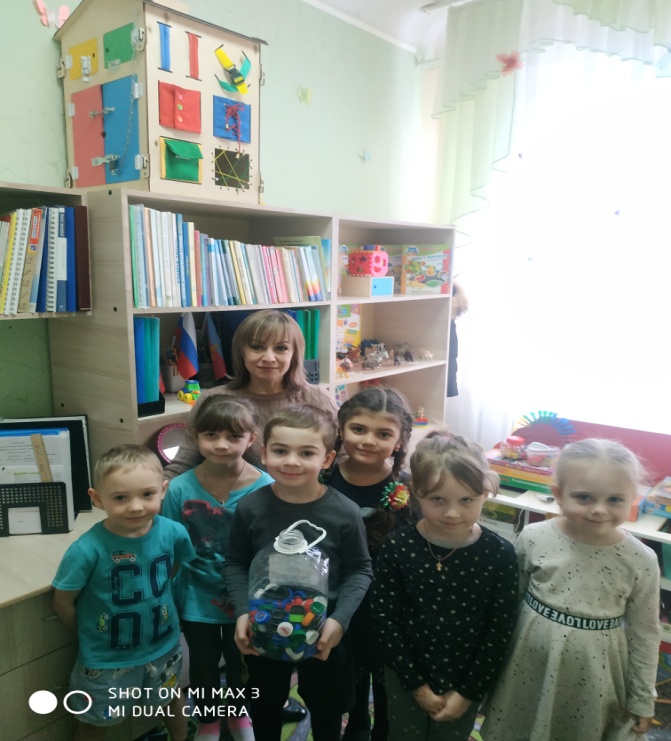 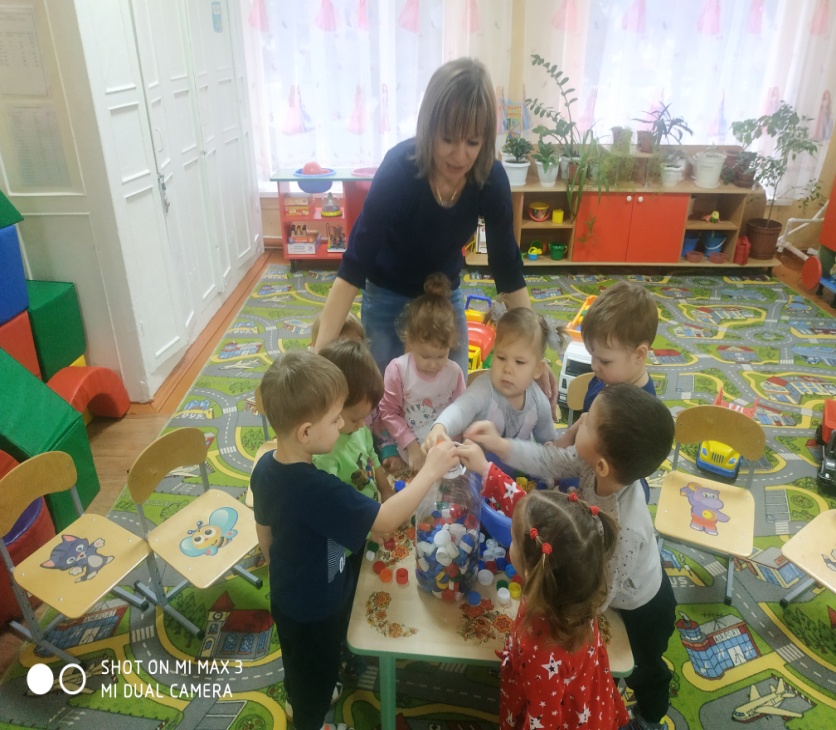 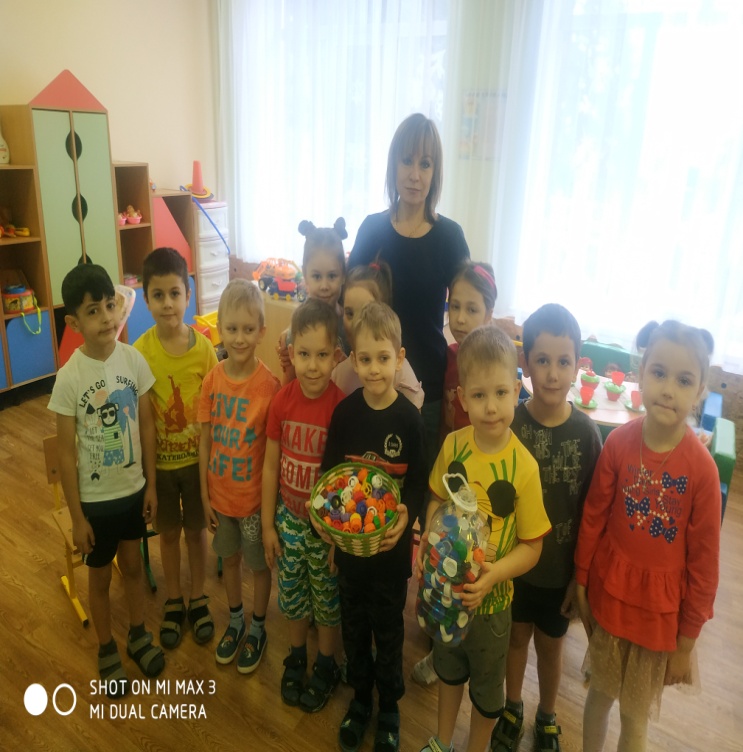 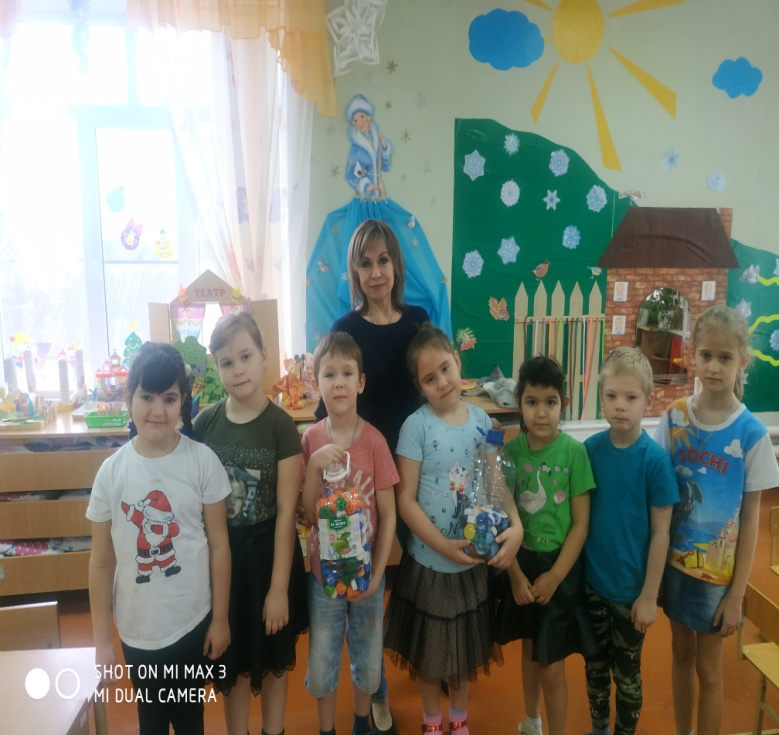 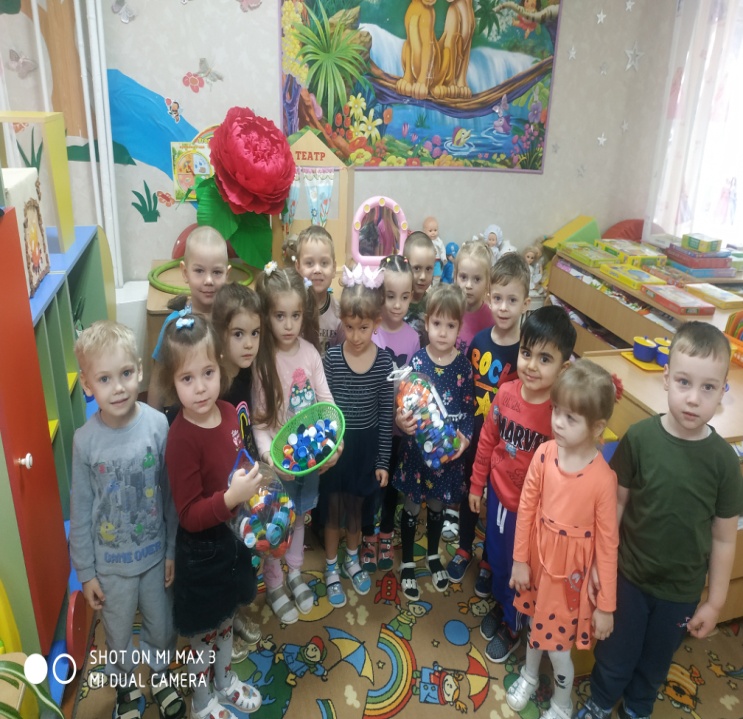 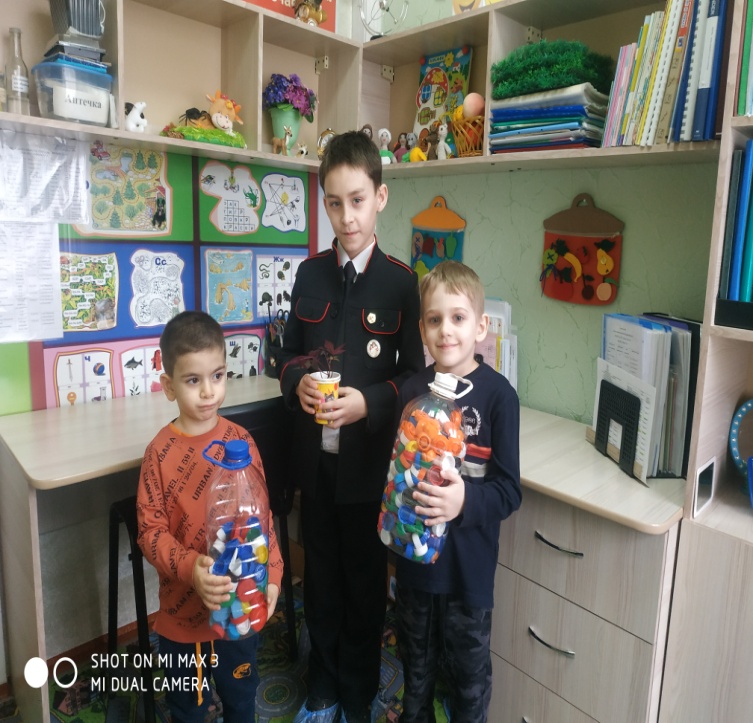 